ОТЧЕТо выполнении мероприятий по противодействию коррупции в Школе-интернате №20 ОАО «РЖД»за 2022 – 2023 учебный годРабота по противодействию коррупции в 2022-2023 учебном году проводилась в соответствии с действующими Федеральными законами, Указами Президента РФ, с постановлениями РФ и распоряжениями ОАО«РЖД»При реализации плана мероприятий по противодействию коррупции в Школе-интернате №20 ОАО «РЖД» на 2022-2023 учебный год наиболее эффективно решались задачи:повышение открытости и прозрачности деятельности Школы-интерната№20 ОАО «РЖД» в рамках реализации антикоррупционной политики;создание методологической базы для разработки внутренних документов, регламентирующих деятельность школы в области профилактики и противодействия коррупции, основанной на анализе причин и условий возникновения коррупционных рисков в процессе деятельности;привлечение каждого работника к реализации мероприятий по предотвращению коррупции;организация эффективного мониторинга коррупциогенных факторов и обеспечение действенности антикоррупционной политики.обеспечение защиты прав и законных интересов граждан от негативных процессов и явлений, связанных с коррупцией, укрепление доверия граждан к деятельности администрации школы;содействие реализации прав граждан на доступ к информации о деятельности школы.Решение задачи по исключению возможности фактов коррупции в Школе-интернате №20 ОАО «РЖД» стало возможным благодаря ряду мероприятий организационного характера, проведенных в школе:действует утвержденное Положение об антикоррупционной политике Школы-интерната №20 ОАО «РЖД». Все мероприятия антикоррупционного характера запланированы и проведены согласно положению;действует Комиссия по противодействию коррупции и урегулированию конфликта интересов. В состав комиссии входят:Дурнова Н.Н., заместитель директора по УВР – председатель комиссии;Щербина Е.Н., заместитель директора по ВР – заместитель председателя;Кузина Е.С., бухгалтер, Закондырина О.Н., специалист по кадрам - организационно-управленческие меры по обеспечение антикоррупционной деятельности;Войтенкова Т.С., председатель ППО, Горбункова А.А., воспитатель – антикоррупционное просвещение, обучение и воспитание; укрепление связей с родительской общественностью;Князькина З.П., социальный педагог – секретарь комиссии;выполняются обязанности ответственного за работу по противодействию коррупции и урегулированию конфликта интересов, действует разработанное Положение о комиссии по противодействию коррупции урегулированию конфликта интересов. Определенный список лиц выполняет специальные обязанностями по профилактике коррупции;комиссией по противодействию коррупции разработан план мероприятий, утвержденный директором Школы-интерната №20 ОАО «РЖД», согласован с председателем первичной профсоюзной организации учреждения. На заседаниях комиссии изучаются локальные нормативные акты образовательного учреждения с целью модернизации нормативно-правовой базы деятельности школы, в том числе в целях совершенствования единых требований к обучающимся, законным представителям и работникам ОУ;составлен реестр коррупционных рисков с оценкой и ранжированием, работа по выявлению и оценке коррупционных рисков проводится на непрерывной основе;ведется ознакомление вновь принятых на работу сотрудников с Нормами профессиональной этики и служебного поведения Школы-интерната №20 ОАО «РЖД»;администрацией школы ведется контроль по рассмотрению жалоб потребителей образовательных услуг: письменных и устных жалоб по вопросам «поборов», недостойного поведения работников школы за данный период не поступало. Все обращения носили рабочий характер, своевременно решены, даны ответы в срок. Обращений в комиссию по урегулированию споров между участниками образовательных отношений не поступало;комиссией по списанию был проведена работа по изучению возможности использования имущества. Необоснованных отклонений в работе по постановке на регистрационный учет и списания материальных ценностей нет;активно применяется электронный документооборот. Своевременно заполняются электронные журналы для всех классов, постоянно увеличивается количество пользующихся сервисом «Электронный дневник»;осуществлялся систематический контроль за целевым использованием бюджетных средств; контроль за организацией питания;организован систематический контроль за выполнением ремонтных работ в школе в соответствии с условиями договоров и в период сдачи объекта после ремонта.Большое внимание администрация образовательного учреждения в этом году также уделяла работе по реализации права граждан на доступ к информации о деятельности школы. Для реализации принципа открытости были использованы различные возможности:информационный стенд по данной тематике в вестибюле школы;личный прием граждан директором школы, заместителями, специалистами;буклеты, информационные письма, стенды, работа в социальных сетях, информационные	панели	в	вестибюле	школы;	на	сайте	регулярнообновляется страница «Противодействие коррупции», на сайте и на стенде размещена информация о механизмах обратной связи, телефонах доверия.На родительских собраниях все родители школы своевременно ознакомлены с:правилами внутреннего распорядка, с нормативными документами по противодействию коррупции;антикоррупционным воспитанием в учреждении.Администрацией школы осуществляется необходимый контроль за осуществлением приёма в первый класс: были проведены информационное собрание родителей, консультации должностных лиц и специалистов, разработаны и утверждены правила приема, которые размещены на сайте, сформирована комиссия по приему в 1 класс.Прием в Школу-интернат №20 ОАО «РЖД» осуществляется только с разрешения отдела образовательных учреждений Западно-Сибирской железной дороги.Постоянно действует сверка соответствия наличия документов (личных дел, медицинских карт) списочному составу воспитанников.Осуществлено информирование участников ЕГЭ и ОГЭ и их родителей (законных представителей). Определена ответственность педагогических работников, привлекаемых к подготовке и проведению ЕГЭ и ОГЭ за неисполнение, ненадлежащее выполнение обязанностей и злоупотребление служебным положением, если таковые возникнут.Получение, учет, хранение, заполнение и порядок выдачи документов государственного образца об основном и среднем общем образовании регулируется соответствующими нормативными документами.Школой-интернатом №20 ОАО «РЖД» проведен Единый информационный день, посвященный формированию правового сознания и антикоррупционного мировоззрения обучающихся. Реализованы запланированные мероприятия по встрече с представителями правоохранительных органов, информационные пятиминутки в классах, выставка тематической литературы в библиотеке учреждения и т.д.В Школе-интернате №20 ОАО «РЖД» регулярно проводится антикоррупционное просвещение и образование:в рамках тем учебной программы на уроках различных циклов обучающиеся изучали проблему, связанную с возможными коррупционными проявлениями;воспитатели проводили классные часы, беседы с целью воспитания чувства гражданской ответственности, законопослушания, неприятия коррупционных проявлений. Проведены классные часы по следующим темам: «Права и обязанности обучающихся», «Подросток и закон», «О коррупции»; дискуссия «Проблемы молодежи в современном мире», книжные выставки в библиотеке «Закон в твоей жизни»;все работники учреждения ознакомлены с нормативно-правовой документацией по противодействию коррупции Школы-интерната №20 ОАО«РЖД» и законодательства РФ;на совещаниях при директоре рассматривались вопросы исполнения законодательства о борьбе с коррупцией, в частности, о недопущении сбора денежных средств сотрудниками, родителями.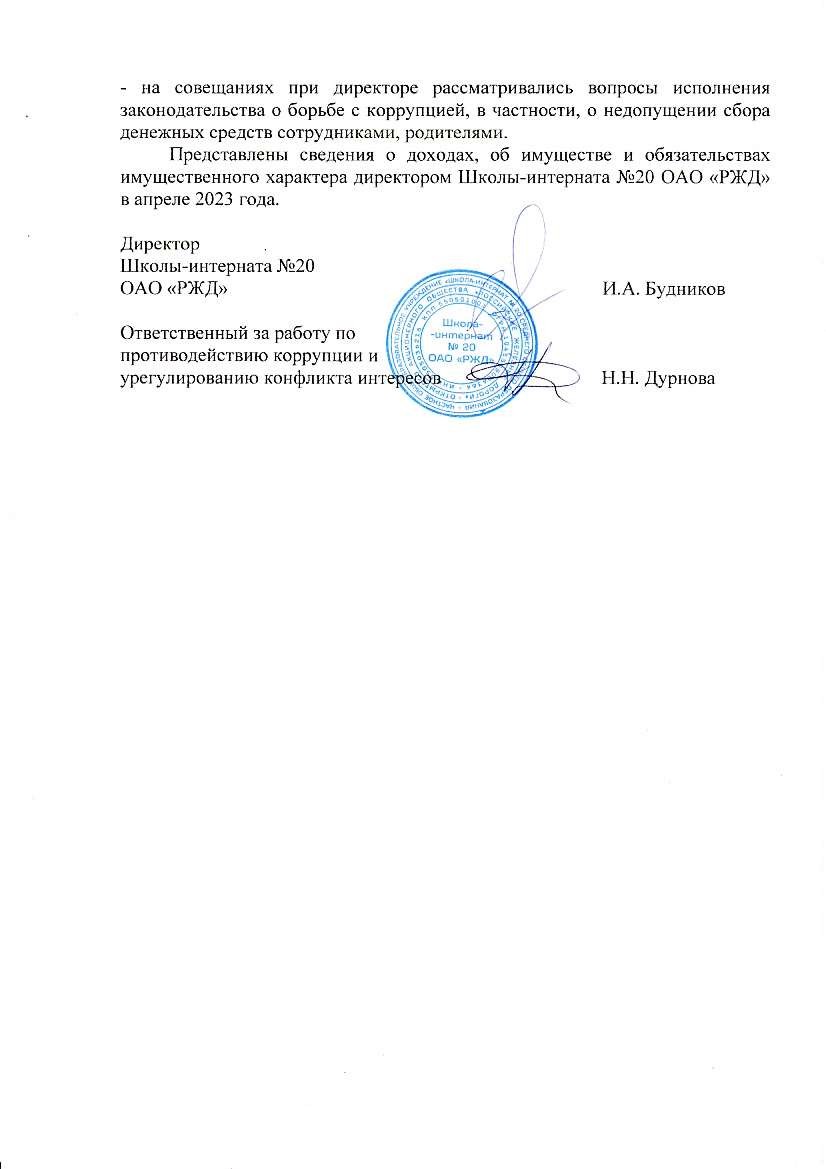 Представлены сведения о доходах, об имуществе и обязательствах имущественного характера директором Школы-интерната №20 ОАО «РЖД» в апреле 2023 года.ДиректорШколы-интерната №20ОАО «РЖД»	И.А. БудниковОтветственный за работу по противодействию коррупции иурегулированию конфликта интересов	Н.Н. Дурнова